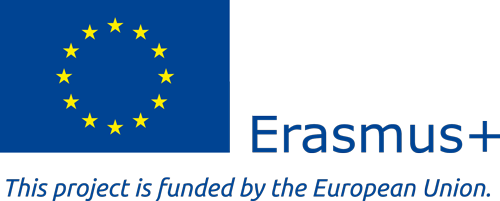 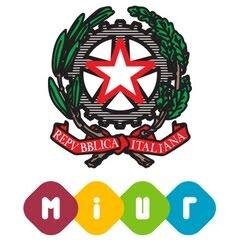 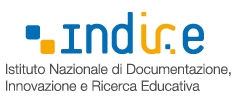 ISTITUTO TECNICO INDUSTRIALE STATALE “GIORDANI – STRIANO”VIA CARAVAGGIO, 184 – 80126 NAPOLI – TEL. 081644553 – FAX 0812472312Dist. Scol. N. 40 – Cod. Mec. NATF05000N – www.itigiordaninapoli.comE-mail: natf05000n@pec.istruzione.it – natf05000n@istruzione.it – c.f.80023820634BANDO DI SELEZIONE RECLUTAMENTO ALUNNI ERASMUS PLUS KA2. Azione Chiave 2: “Cooperazione per l’innovazione e le buone pratiche”SI INVITANOI Sigg. Genitori a presentare la domanda di partecipazione alla selezione del figlio/a  per essere ammesso/a all’azione di mobilità Erasmus + AK2 Obiettivo – Azione Cooperazione e  innovazione per le buone pratiche.       Alunni  Destinatari                            Durata/periodo        Alunni biennio                                      1a    fase a.s. 2016-2017       Alunni 3 e 4  classi                                2a  fase a.s. 2017-2018 Art. 1. INTERVENTI DIDATTICI L’intervento didattico, della durata biennale, inizierà nell’a.s. 2016/17 e proseguirà nell’a.s. 2017/18, nei Paesi e nelle date che saranno poi rese note.All’intervento didattico potranno essere ammessi 26 studenti frequentanti le classi 1a - 2a - 3a - 4a.  L’intervento prevede che gli studenti selezionati partecipino ad attività laboratoriali che si svolgeranno sia in percorsi curriculari sia durante due incontri mensili. Negli incontri mensili gli allievi coadiuvati dai proff. dei due team Erasmus + dovranno definire e condurre le attività previste attraverso la produzione di elaborati che saranno presentati nei singoli Paesi partner partecipanti al percorso.Nell’anno scolastico in corso 2016/2017, le mobilità sono previste  nei  mesi di Gennaio (2 allievi), Marzo (4 allievi) e Maggio (4 allievi). Gli allievi si recheranno insieme a due docenti, per un periodo di giorni sette, inclusi quelli necessari per i trasferimenti.Art. 2 CRITERI DI SELEZIONE Se il numero delle domande di ammissione per intervento dovesse risultare superiore al numero massimo di partecipanti prescritto, le ammissioni avverranno sulla base di graduatorie formate secondo i criteri di selezione, individuati e di seguito specificati:                                                                         VALUTAZIONE dei TITOLIE’ valutato un solo attestato per le lingue straniere con relativo livello, da allegare obbligatoriamente alla domanda (non è ammessa autocertificazione).TOTALE max PUNTI: 25 puntiArt. 3 MODALITÁ DI PARTECIPAZIONEI genitori (aspiranti) dovranno far pervenire, la domanda di partecipazione alla selezione, indirizzata al Dirigente Scolastico entro le ore 12.00 del 29/11/2016, presso l’ufficio protocollo “brevi manu”, o inviarla alla seguente indirizzo di posta: natf05000n@istruzione.itNon saranno ritenute valide le domande pervenute oltre il termine fissato, ovvero pervenute e protocollate dopo la scadenza del presente bando.La domanda dovrà essere redatta secondo il modello allegato al presente avviso, unitamente a:Allegato A;Copia del presente bando regolarmente sottoscritta per accettazione dai genitori firmatari;Copia del documento di identità dei genitori firmatari;Copia del documento di identità o passaporto valido per l’espatrio ed in corso di validità dell’alunno partecipante alla selezione;Attestato corso di computer (Indicare : (SI/NO) di ____________Attestato di lingua straniera (Indicare livello A1/A2/B1) di ___________La domanda deve contenere le generalità complete dell’alunno (cognome, nome, luogo e data di nascita, codice fiscale, comune di residenza, indirizzo, recapito telefonico, indirizzo e-mail dei genitori.Art. 4 PUBBLICAZIONE GRADUATORIELe graduatorie saranno pubblicate sul sito web dell’Istituto e all’albo della scuola.E’ ammesso reclamo avverso la graduatoria entro 5 giorni dalla data di pubblicazione; esaminati i ricorsi, saranno pubblicate le graduatorie definitive sul sito web dell’Istituto e all’albo della scuola.Art. 5 PUBBLICIZZAZIONE:Il presente bando, disponibile presso la Segreteria dell’Istituto, è pubblicato sull’albo on line della scuola.Si allega domanda di partecipazione                                        voto riportato nelle prime verifiche a.s. 2016/17 nella lingua Inglesevoto 7 = pt.3 voto 8  = pt.4    voto 9  = pt.5voto riportato nelle prime verifiche a.s. 2016/17 nella materia professionalevoto 7 = pt.3 voto 8  = pt.4    voto 9  = pt.5media generale dei voti riportati nelle prime verifiche dell’a.s. 2016/17voto 7 = pt.3 voto 8  = pt.4    voto 9  = pt.5voto di condotta attribuito dal Consiglio di Classe nelle prime verifiche dell’a.s. 2016/17   voto 7 = pt.3 voto 8  = pt.4    voto 9  = pt.5Attestati corsi di certificazione linguistica livello base A1= pt. 2      livello avanzato A2 = pt.3    livello avanzato B1 = pt.4Attestato corso di certificazione informatica (ECDL)       pt.        1  pt.        1  pt.        1  